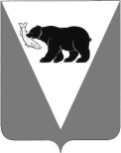 ПОСТАНОВЛЕНИЕАДМИНИСТРАЦИИ УСТЬ–БОЛЬШЕРЕЦКОГО МУНИЦИПАЛЬНОГО РАЙОНА От ____________№ _______                                                        В целях приведения муниципальных нормативных правовых актов в соответствие с действующим законодательством, руководствуясь требованиями п.10 ч.2 ст.14, п.18 ч.2 ст.15 и ч.3 ст.14 Федерального закона от 06.10.2003 № 131-ФЗ "Об общих принципах организации местного самоуправления в Российской Федерации", Администрация Усть-Большерецкого муниципального района ПОСТАНОВЛЯЕТ:1. Признать утратившим силу постановление Администрации Усть-Большерецкого муниципального района  от 20.08.2018 № 335 «Об утверждении Положения о Рабочей группе по проведению паспортизации объектов социальной инфраструктуры (а именно – объектов торговли и общественного питания) в приоритетных сферах жизнедеятельности инвалидов и других маломобильных групп населения на территории Усть-Большерецкого муниципального района».2. Аппарату Администрации Усть-Большерецкого муниципального района обнародовать настоящее постановление и разместить на официальном сайте Администрации Усть-Большерецкого муниципального района в информационно-телекоммуникационной сети «Интернет».3. Настоящее постановление вступает в силу после дня его обнародования.        4. Контроль за исполнением настоящего постановления возложить на начальника Отдела социальной поддержки населения Администрация Усть-Большерецкого муниципального района.Глава Усть-Большерецкогомуниципального района                                                                                        К.Ю. ДеникеевПодготовил: Начальник ОСПН                                                                                 А.Г. Гончаров Согласовано:ВрИО руководителя Аппарата Администрации                                   Н.Р.ДавыдоваНачальник правового отдела                                                                Т.Е. КокоринаРасчёт рассылки:ОСПН – 1 экз.;Правовой отдел – 1 экз.О признании утратившим силу постановления Администрации Усть-Большерецкого муниципального района  от 20.08.2018 № 335 «Об утверждении Положения о Рабочей группе по проведению паспортизации объектов социальной инфраструктуры (а именно – объектов торговли и общественного питания) в приоритетных сферах жизнедеятельности инвалидов и других маломобильных групп населения на территории Усть-Большерецкого муниципального района»